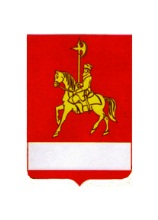 АДМИНИСТРАЦИЯ КАРАТУЗСКОГО РАЙОНАПОСТАНОВЛЕНИЕ18.04.2017                                с. Каратузское                                           № 369-пОб утверждении сводной схемы размещения нестационарных торговых объектовВ соответствии с пунктом 3 статьи 10 Федерального закона от 28.12.2009 N 381-ФЗ "Об основах государственного регулирования торговой деятельности в Российской Федерации", Приказом министерства промышленности и торговли Красноярского края от 27.11.2013 N 05-95 "Об установлении Порядка разработки и утверждения схемы размещения нестационарных торговых объектов органами местного самоуправления муниципальных образований Красноярского края", руководствуясь ст. 26-28 Устава муниципального образования «Каратузский район», ПОСТАНОВЛЯЮ:1. Утвердить прилагаемую сводную схему размещения нестационарных торговых объектов (Приложение).2. Приложение к настоящему постановлению разместить на официальном сайте администрации Каратузского района http://www.karatuzraion.ru.3.  Постановление администрации Каратузского района от 25.07.2016 № 418-п  «Об утверждении сводной схемы размещения нестационарных торговых объектов» считать утратившим силу. 4. Контроль  за исполнением   настоящего постановления оставляю за собой.	5. Постановление  вступает в силу  в день,  следующий за днем его  официального опубликования в периодическом печатном издании Вести муниципального образования «Каратузский район».  И.о. главы района                                                                               Е.И. ТетюхинСВОДНАЯ СХЕМАразмещения нестационарных торговых объектовна территорииМО КАРАТУЗСКИЙ РАЙОН(наименование муниципального района)по состоянию на  01.04. 2017 годаПриложение   к постановлению администрации Каратузского районаот 18.04.2017 № 369-п№ 
п/пМесто  размещенияи адресПлощадь  
земельного 
участка,  
торгового 
объекта  
(здания,  
строения, 
сооружения)
или его  
части(кв.м)Тип нестационарных торговых объектов (павильон, киоск, автомагазин,  торговая площадка и т.д.)Количество нестационарных торговых   
объектовВид реализуемой продукцииИнформация об использовании нестационарного торгового объекта субъектами малого или среднего предпринимательства, осуществляющими торговую деятельностьПериод размещения нестационарных торговых объектовДополнительная информация1234567891С. Н-Буланка, ул. Советская, 20.4лоток1 Продукты питанияиспользуетсяЕжедневно 2С. Нижние-Куряты,ул. Заречная, 25а.6ларек1Продукты питанияиспользуетсяЕжедневно 3С. Сагайское, ул. Советская, 47-2.12павильон1Продукты питанияиспользуетсяЕжедневно 4С. Старая-Копь,  ул. Советская, 26.20автомагазин1 Смешанные товарыСвободная для использованияЕжедневно 5С. Старая-Копь,  ул. Советская, 51.20автомагазин1 Смешанные товарыСвободная для использованияЕжедневно 6С. Таяты, ул. Советская, 19а, территория напротив ФАП.25Торговая  площадка1Смешанные товарыСвободная для использованияЕжедневно 7С. Каратузское ул. Куйбышева, на площадке перед гостиницей «Амыл»100Торговая площадка1Продукты питанияиспользуется Ежедневно 8С. Каратузское, ул. Пушкина, около магазина «Березка»100Торговая площадка1Смешанные товарыСвободная для использованияЕжедневно 9С. Каратузское,ул. К.Маркса, у кафе «Катюша», во время проведения праздничных и спортивных мероприятий.100Торговая площадка1Смешанные товарыСвободная для использованияЕжедневно 10С. Каратузское,ул.1 Каратузская, у магазина «Первый».100Торговая площадка1Смешанные товарыСвободная для использованияЕжедневно 11С. Каратузское,Ул. Советская, около магазина «Чокур»100Торговая площадка1Смешанные товарыСвободная для использованияЕжедневно 12С. Каратузское, перекресток улиц Калинина, Ленина, Заречная. 100Торговая площадка1Смешанные товарыСвободная для использованияЕжедневно 13С. Каратузское,ул. Куйбышева, рядом с магазином «Лилия».100Торговая площадка1Смешанные товарыСвободная для использованияЕжедневно 14С. Каратузское,ул. Юбилейная, рядом с магазином «Юбилейный».100Торговая площадка1Смешанные товарыСвободная для использованияЕжедневно 15С. Каратузское, угол улиц Ленина и Юбилейной, рядом с сауной.100Торговая площадка1Смешанные товарыСвободная для использованияЕжедневно 16С. Таскино ул. Советская на расстоянии трех метров от дома № 4840Торговая площадка2Хозяйственно-бытовая продукция, одежда,  обувьСвободная для использованияЕжедневно 